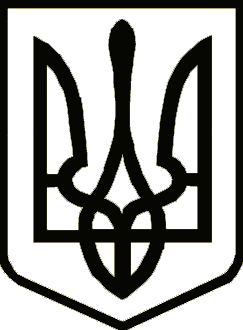 			Україна 	     	                  СРІБНЯНСЬКА СЕЛИЩНА РАДАРОЗПОРЯДЖЕННЯПро внесення змін до паспортів бюджетних програм та затвердження паспортабюджетної програми  на 2023 рікКеруючись пунктом 20 частини четвертої статті 42, частиною восьмою статті 59 Закону України «Про місцеве самоврядування в Україні», відповідно до частини восьмої статті 20 та пункту 18 розділу VI Прикінцевих та перехідних положень Бюджетного Кодексу України, Закону України «Про Державний бюджет України на 2023 рік», наказу Міністерства фінансів України від 26.08.2014  №836 «Про деякі питання запровадження  програмно - цільового методу складання та виконання місцевих бюджетів» (зі змінами), наказу Міністерства фінансів України від 28.12.2018  №1209 «Про внесення змін до деяких наказів Міністерства фінансів України», згідно рішення   двадцять сьомої сесії восьмого скликання селищної ради від 28.09.2023 «Про внесення змін до рішення дев’ятнадцятої сесії восьмого скликання  селищної ради від 23.12.2022 «Про бюджет Срібнянської селищної територіальної громади  на 2023 рік» (код бюджету 25530000000)», зобов’язую:1. Внести зміни до паспортів бюджетних програм на 2023 рік по головному розпоряднику бюджетних коштів Срібнянська селищна рада за  наступними кодами Програмної класифікації видатків та кредитування місцевих бюджетів (КПКВК), виклавши їх в новій редакції:1.1. КПКВК 0110150 «Організаційне, інформаційно-аналітичне та матеріально-технічне забезпечення діяльності обласної ради, районної ради, районної у місті ради (у разі її створення), міської, селищної, сільської рад»;1.2. КПКВК 0112010 «Багатопрофільна стаціонарна медична допомога населенню»;1.3. КПКВК 0113104 «Забезпечення соціальними послугами за місцем проживання громадян, які не здатні до самообслуговування у зв`язку з похилим віком, хворобою, інвалідністю»;1.4. КПКВК 0117461 «Утримання та розвиток автомобільних доріг та дорожньої інфраструктури за рахунок коштів місцевого бюджету»;1.5. КПКВК 0118220 «Заходи та роботи з мобілізаційної підготовки місцевого значення»;1.6. КПКВК 0118311 «Охорона та раціональне використання природних ресурсів».2. Затвердити паспорт бюджетної програми на 2023 рік по головному розпоряднику бюджетних коштів Срібнянська селищна рада за КПКВК 0117330 «Будівництво інших об’єктів комунальної власності».3. Контроль за виконанням даного розпорядження залишаю за собою.Селищний голова 						      Олена ПАНЧЕНКО005 жовтня 2023 року    смт Срібне			      №137